Proszę ściągnąć na swój komputer deklarację za odpady ze strony https://odpady.piaseczno.eu/wzory-deklaracji-o-wysokosci-oplaty-za-gospodarowanie-odpadami-komunalnymi-obowiazujace-od-2016-roku/Proszę wypełnić deklarację i zapisać wypełniony dokumentProszę zalogować się na EpuapProszę wybrać „SPRAWY OGÓLNE” ------ „Pisma do urzędu”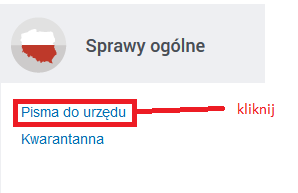 Proszę wybrać  - „Pismo ogólne do podmiotu publicznego - stary wzór”Proszę kliknąć załatw sprawę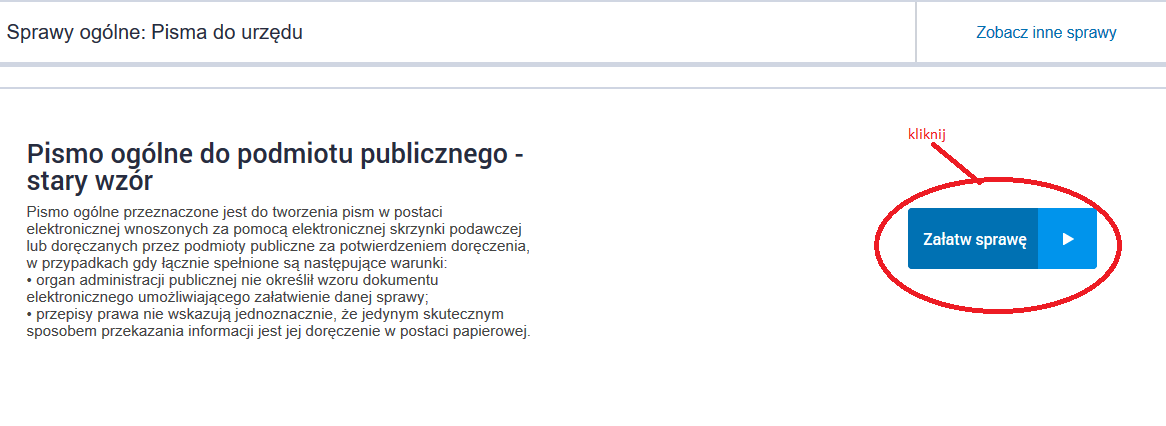 Otworzy się pismo do edycji.W polu ustaw zmień adresata proszę ponownie wpisać GMINA PIASECZNO zatwierdzamy ENTEREMProszę zwrócić uwagę czy w polu do jest wskazany adresat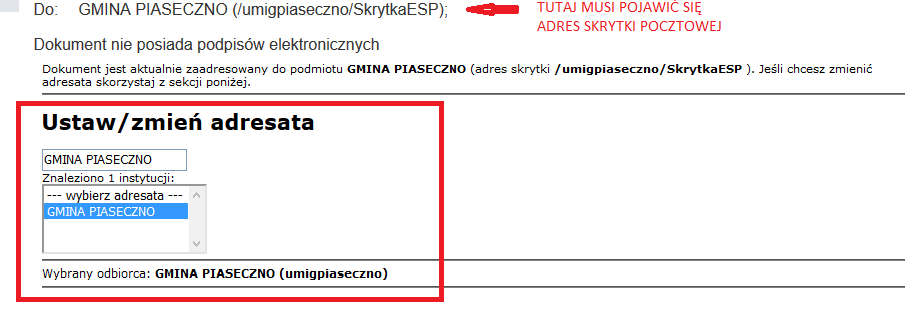 Poniżej proszę wybrać rodzaj pisma „inne pismo”, „tytuł” – np. deklaracja za odpadyPoniżej jest  możliwość dodania załącznika (proszę przycisnąć zielony krzyżyk)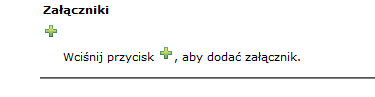 Proszę wskazać deklarację z pkt. 2Proszę kliknąć zapiszproszę wybrać podpisz, następnie wyślij